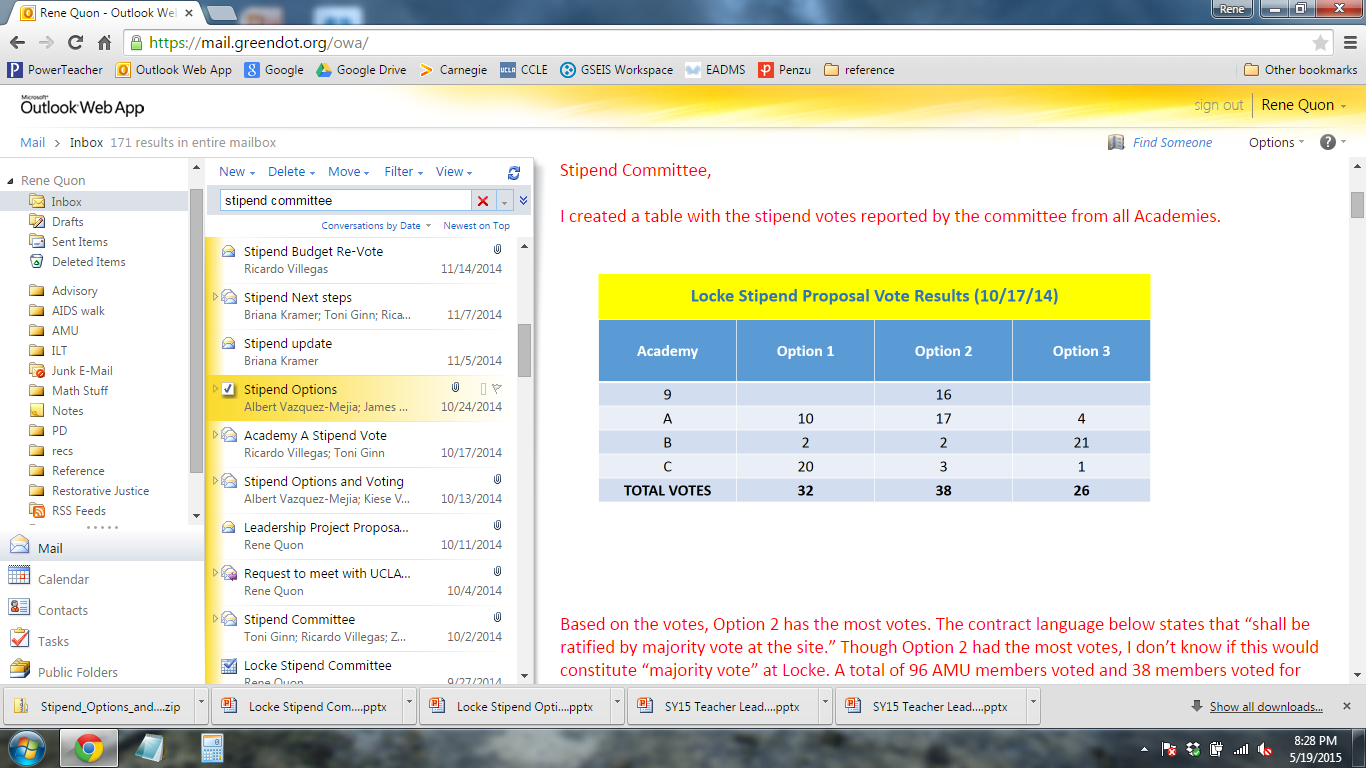 Based on the votes, Option 2 has the most votes. The contract language below states that “shall be ratified by majority vote at the site.” Though Option 2 had the most votes, I don’t know if this would constitute “majority vote” at Locke. A total of 96 AMU members voted and 38 members voted for Option 2. This would account for 39.5% of members voting for Option 2. The question is whether 39.5% would constitute “majority vote” and satisfy the contract or would it constitute “plurality vote.” In either case, I’ll let you guys determine the interpretation of the contract and the stipend votes. I just want you all to be prepared in the event the voting results don’t stand because it may not constitute “majority vote.” Let the principals know the outcome of the results when all this is finalized so that we can issue stipend totals to payroll.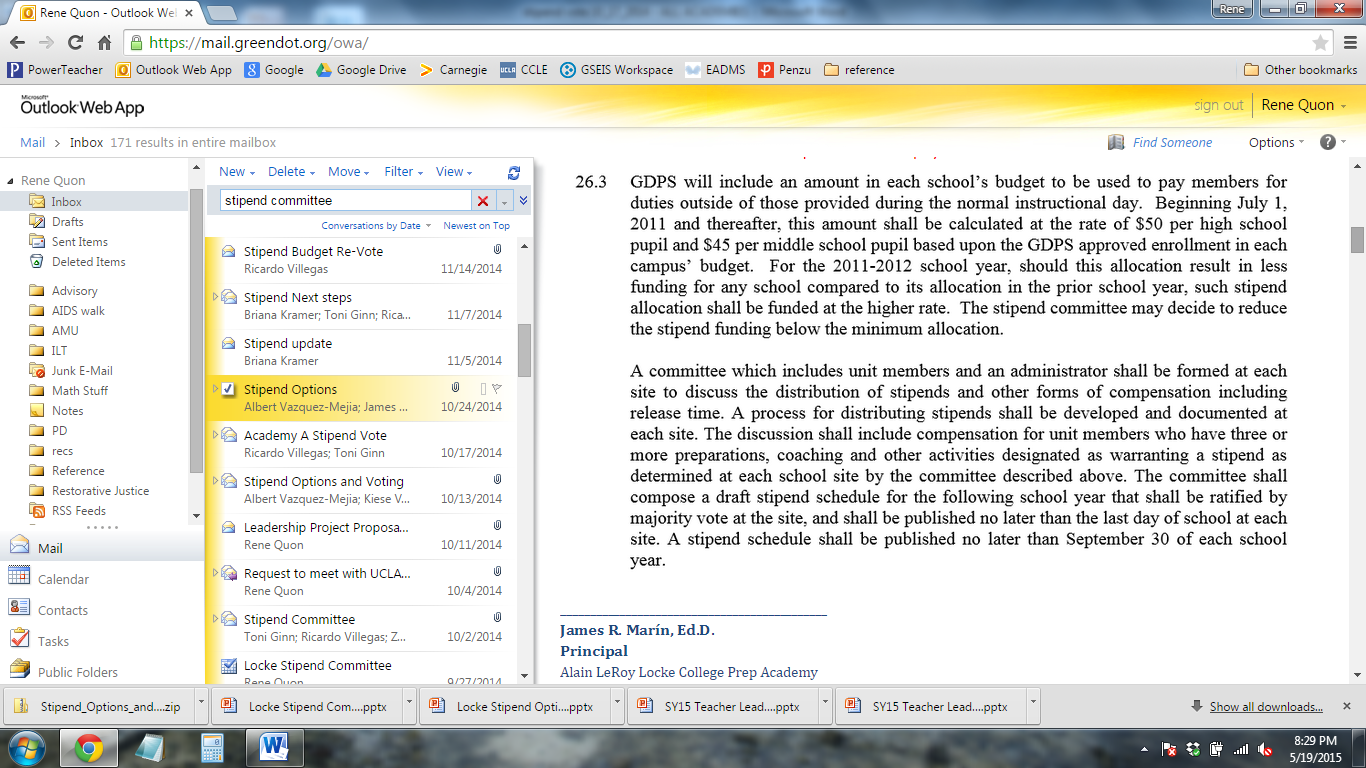 